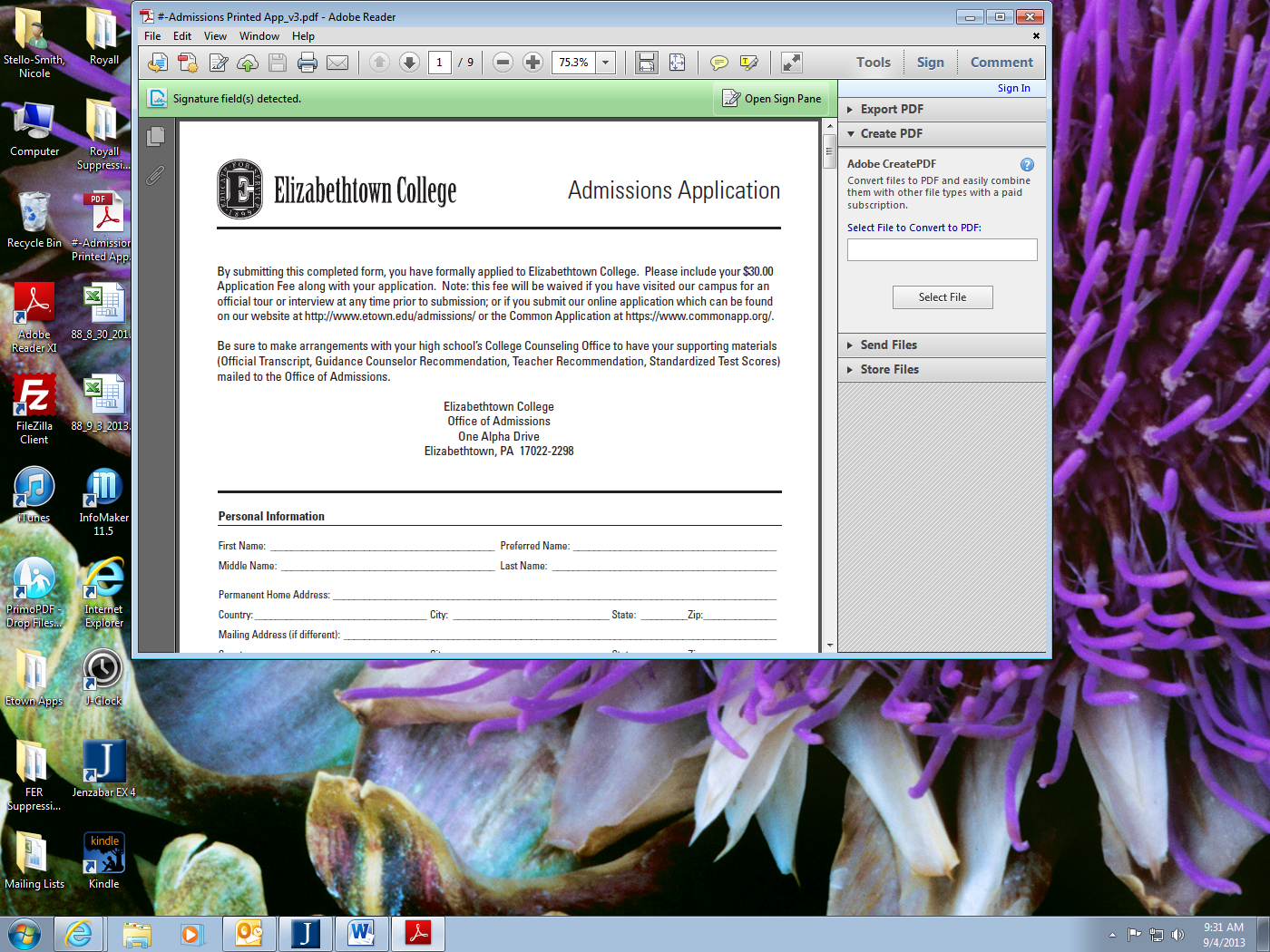 TO THE APPLICANTAfter completing all the relevant questions below, give this form to your secondary school counselor or another school official who knows you better.  If applying via mail, please also give that teacher stamped envelopes addressed to each institution that requires a School Report.Current year courses—please indicate title, level (AP, IB, advanced honors, etc.) and credit value of all courses you are taking this year.  Indicate quarter classes taken in the same semester on the appropriate semester line.IMPORTANT PRIVACY NOTICE: Under the terms of the Family Educational Rights and Privacy Act (FERPA), after you matriculate you will have access to this form and all other recommendations and supporting documents submitted by you and on your behalf, unless at least one of the following is true:The institution does not save recommendations post-matriculation.You waive your right to access below, regardless of the institution to which it is sent. Yes, I do waive my right to access, and I understand I will never see this form or any other recommendations submitted by me or on my behalf. No, I do not waive my right to access, and I may someday choose to see this form or any other recommendations or supporting documents submitted by me or on my behalf to the institution at which I am enrolling, if that institution saves them after I matriculate.TO THE SECONDARY SCHOOL COUNSELORAttach applicant’s official transcript, including courses in progress, a school profile, and transcript legend.  (Check transcript copies for readability.)  Use all pages to complete your evaluating of this student.  Be sure to sign below before mailing to Elizabethtown College, Admissions Office.  You may also fax this form to 717-361-1365 or by email to apply@etown.edu.Background InformationHow long have you known this student?  In what context? What are the first words that come to your mind to describe this student? RatingsCompared to other students in his or her class year, how do you rate this student in terms of: EvaluationPlease provide comments that will help us differentiate this student from others.  Feel free to attach an additional sheet or another reference you have prepared for this student.  Alternatively, you may attach a reference written by another school official who can better describe the student.  We especially welcome a broad-based assessment and encourage you to consider describing or addressing:The applicant’s academic, extracurricular, and personal characteristics.Relevant context for the applicant’s performance and involvement, such as particularities of family situation or responsibilities, after-school work obligations, sibling childcare, or other circumstances, either positive or negative. Observed problematic behaviors, perhaps separable from academic performance that an admission committee should explore further.I cannot provide a written evaluation because (check on or both): I do not have sufficient personal knowledge of this student. The demands of my counseling load do not afford me sufficient time.Has the applicant ever been found responsible for a disciplinary violation at your school from the 9th grade (or the international equivalent) forward, whether related to academic misconduct or behavioral misconduct, which resulted in a disciplinary action?  These actions could include, but are not limited to: probation, suspension, removal, dismissal, or expulsion from your institution.   Yes No School policy prevents me from respondingTo your knowledge has the applicant ever been adjudicated guilty or convicted of a misdemeanor, felony, or other crime? Yes No School policy prevents me from responding(Note that you are not required to answer “yes” to this question, or provide an explanation, if the criminal adjudication or conviction has been expunged, sealed, annulled, pardoned, destroyed, erased, impounded, or otherwise ordered to be kept confidential by a court.)If you answered “yes” to either or both questions, please attach a separate sheet of paper or use your written recommendation to give the approximate date of each incident and explain the circumstances.Applicants are expected to immediately notify the institutions to which they are applying should there be any changes to the information requested in this application, including disciplinary history. Check here if you would prefer to discuss this applicant over the phone with the admissions office.I recommend this student:	 No basis	 With reservation	 Fairly strongly	 Strongly	 EnthusiasticallyEvaluationPlease write whatever you think is important about this student, including a description of academic and personal characteristics, as demonstrated in your classroom.  We welcome information that will help us to differentiate this student from others.  Please feel free to attach an additional sheet or another reference you may have prepared on behalf of this student.Legal Name:Legal Name:  Last/Family/Sur (Enter Name exactly as it appears on official documents.)                First/Given                                               Middle (Complete)                Suffix  Last/Family/Sur (Enter Name exactly as it appears on official documents.)                First/Given                                               Middle (Complete)                Suffix  Last/Family/Sur (Enter Name exactly as it appears on official documents.)                First/Given                                               Middle (Complete)                Suffix  Last/Family/Sur (Enter Name exactly as it appears on official documents.)                First/Given                                               Middle (Complete)                Suffix  Last/Family/Sur (Enter Name exactly as it appears on official documents.)                First/Given                                               Middle (Complete)                Suffix  Last/Family/Sur (Enter Name exactly as it appears on official documents.)                First/Given                                               Middle (Complete)                Suffix Female MaleBirth Date:Birth Date:Social Security # (Optional):Address:Number & Street                                                      Apartment #                                                  City/Town                                              State/Province                         Zip Code                                 CountryNumber & Street                                                      Apartment #                                                  City/Town                                              State/Province                         Zip Code                                 CountryNumber & Street                                                      Apartment #                                                  City/Town                                              State/Province                         Zip Code                                 CountryNumber & Street                                                      Apartment #                                                  City/Town                                              State/Province                         Zip Code                                 CountryNumber & Street                                                      Apartment #                                                  City/Town                                              State/Province                         Zip Code                                 CountryNumber & Street                                                      Apartment #                                                  City/Town                                              State/Province                         Zip Code                                 CountryNumber & Street                                                      Apartment #                                                  City/Town                                              State/Province                         Zip Code                                 CountryNumber & Street                                                      Apartment #                                                  City/Town                                              State/Province                         Zip Code                                 CountrySchool you now attend:School you now attend:School you now attend:CEEB/ACT Code:Full Year/First Semester/First TrimesterSecond Semester/Second TrimesterThird TrimesterOr additional first/second term courses if more space is neededRequired Signature: Date:Counselor’s Name: Counselor’s Name: Counselor’s Name: Counselor’s Name: Counselor’s Name: Counselor’s Name: Please print or type full namePlease print or type full namePlease print or type full namePlease print or type full namePlease print or type full namePlease print or type full namePlease print or type full nameSignature: Signature: Date:Date:Title:School:School:School Address:School Address:School Address:School Address:Number & Street                                                 Apartment #                                             City/Town                               State/Province                         Zip Code                                 CountryNumber & Street                                                 Apartment #                                             City/Town                               State/Province                         Zip Code                                 CountryNumber & Street                                                 Apartment #                                             City/Town                               State/Province                         Zip Code                                 CountryNumber & Street                                                 Apartment #                                             City/Town                               State/Province                         Zip Code                                 CountryNumber & Street                                                 Apartment #                                             City/Town                               State/Province                         Zip Code                                 CountryNumber & Street                                                 Apartment #                                             City/Town                               State/Province                         Zip Code                                 CountryNumber & Street                                                 Apartment #                                             City/Town                               State/Province                         Zip Code                                 CountryNumber & Street                                                 Apartment #                                             City/Town                               State/Province                         Zip Code                                 CountryNumber & Street                                                 Apartment #                                             City/Town                               State/Province                         Zip Code                                 CountryCounselor’s Telephone:Counselor’s Telephone:Counselor’s Telephone:   Area Code                                      Number   Area Code                                      Number   Area Code                                      Number   Area Code                                      Number   Area Code                                      NumberCounselor’s Fax:Counselor’s Fax:Counselor’s Fax:   Area Code                                      Number   Area Code                                      NumberCounselor’s Email:Counselor’s Email:Counselor’s Email:Counselor’s Email:Counselor’s Email:Class Rank:Class Size:Class Size:Covering a period from:to        (mm/yyyy)                   (mm/yyyy)How many courses does your school offer:AP  IB  Honors If school policy limits the number a student may take in a given year, please list the maximum allowed:AP  IB  Honors Is the applicant an IB Diploma Candidate?  Y  NAre classes taken on a block schedule?  Y  NIn comparison with other college preparatory students at your school, the applicant’s course selection is: Most demanding Very demanding Demanding AverageBelow AverageThe rank is:The rank is:Weighted   UnweightedWeighted   UnweightedWeighted   UnweightedWeighted   UnweightedWeighted   UnweightedHow many students share this rank? How many students share this rank? How many students share this rank? How many courses does your school offer:AP  IB  Honors If school policy limits the number a student may take in a given year, please list the maximum allowed:AP  IB  Honors Is the applicant an IB Diploma Candidate?  Y  NAre classes taken on a block schedule?  Y  NIn comparison with other college preparatory students at your school, the applicant’s course selection is: Most demanding Very demanding Demanding AverageBelow AverageHow many courses does your school offer:AP  IB  Honors If school policy limits the number a student may take in a given year, please list the maximum allowed:AP  IB  Honors Is the applicant an IB Diploma Candidate?  Y  NAre classes taken on a block schedule?  Y  NIn comparison with other college preparatory students at your school, the applicant’s course selection is: Most demanding Very demanding Demanding AverageBelow AverageHow do you report class rank?How do you report class rank?How do you report class rank?How do you report class rank? Quartile         Quintile          Decile Quartile         Quintile          Decile Quartile         Quintile          Decile Quartile         Quintile          Decile Quartile         Quintile          Decile Quartile         Quintile          DecileHow many courses does your school offer:AP  IB  Honors If school policy limits the number a student may take in a given year, please list the maximum allowed:AP  IB  Honors Is the applicant an IB Diploma Candidate?  Y  NAre classes taken on a block schedule?  Y  NIn comparison with other college preparatory students at your school, the applicant’s course selection is: Most demanding Very demanding Demanding AverageBelow AverageHow many courses does your school offer:AP  IB  Honors If school policy limits the number a student may take in a given year, please list the maximum allowed:AP  IB  Honors Is the applicant an IB Diploma Candidate?  Y  NAre classes taken on a block schedule?  Y  NIn comparison with other college preparatory students at your school, the applicant’s course selection is: Most demanding Very demanding Demanding AverageBelow AverageCumulative GPA: on a  scale, covering a period from  to                                                                                                                                                                                                              (mm/yyyy)                 (mm/yyyy)Cumulative GPA: on a  scale, covering a period from  to                                                                                                                                                                                                              (mm/yyyy)                 (mm/yyyy)Cumulative GPA: on a  scale, covering a period from  to                                                                                                                                                                                                              (mm/yyyy)                 (mm/yyyy)Cumulative GPA: on a  scale, covering a period from  to                                                                                                                                                                                                              (mm/yyyy)                 (mm/yyyy)Cumulative GPA: on a  scale, covering a period from  to                                                                                                                                                                                                              (mm/yyyy)                 (mm/yyyy)Cumulative GPA: on a  scale, covering a period from  to                                                                                                                                                                                                              (mm/yyyy)                 (mm/yyyy)Cumulative GPA: on a  scale, covering a period from  to                                                                                                                                                                                                              (mm/yyyy)                 (mm/yyyy)Cumulative GPA: on a  scale, covering a period from  to                                                                                                                                                                                                              (mm/yyyy)                 (mm/yyyy)Cumulative GPA: on a  scale, covering a period from  to                                                                                                                                                                                                              (mm/yyyy)                 (mm/yyyy)Cumulative GPA: on a  scale, covering a period from  to                                                                                                                                                                                                              (mm/yyyy)                 (mm/yyyy)How many courses does your school offer:AP  IB  Honors If school policy limits the number a student may take in a given year, please list the maximum allowed:AP  IB  Honors Is the applicant an IB Diploma Candidate?  Y  NAre classes taken on a block schedule?  Y  NIn comparison with other college preparatory students at your school, the applicant’s course selection is: Most demanding Very demanding Demanding AverageBelow AverageThis GPA is Weighted   Unweighted  This GPA is Weighted   Unweighted  This GPA is Weighted   Unweighted  This GPA is Weighted   Unweighted  This GPA is Weighted   Unweighted  This GPA is Weighted   Unweighted  The school’s passing mark is The school’s passing mark is The school’s passing mark is The school’s passing mark is How many courses does your school offer:AP  IB  Honors If school policy limits the number a student may take in a given year, please list the maximum allowed:AP  IB  Honors Is the applicant an IB Diploma Candidate?  Y  NAre classes taken on a block schedule?  Y  NIn comparison with other college preparatory students at your school, the applicant’s course selection is: Most demanding Very demanding Demanding AverageBelow AverageHow many courses does your school offer:AP  IB  Honors If school policy limits the number a student may take in a given year, please list the maximum allowed:AP  IB  Honors Is the applicant an IB Diploma Candidate?  Y  NAre classes taken on a block schedule?  Y  NIn comparison with other college preparatory students at your school, the applicant’s course selection is: Most demanding Very demanding Demanding AverageBelow AverageHighest GPA in class Highest GPA in class Highest GPA in class Highest GPA in class Highest GPA in class Highest GPA in class Graduation Date Graduation Date Graduation Date Graduation Date How many courses does your school offer:AP  IB  Honors If school policy limits the number a student may take in a given year, please list the maximum allowed:AP  IB  Honors Is the applicant an IB Diploma Candidate?  Y  NAre classes taken on a block schedule?  Y  NIn comparison with other college preparatory students at your school, the applicant’s course selection is: Most demanding Very demanding Demanding AverageBelow AverageHow many courses does your school offer:AP  IB  Honors If school policy limits the number a student may take in a given year, please list the maximum allowed:AP  IB  Honors Is the applicant an IB Diploma Candidate?  Y  NAre classes taken on a block schedule?  Y  NIn comparison with other college preparatory students at your school, the applicant’s course selection is: Most demanding Very demanding Demanding AverageBelow AveragePercentage of graduating class immediately attending: Four-year  Two-year Percentage of graduating class immediately attending: Four-year  Two-year Percentage of graduating class immediately attending: Four-year  Two-year Percentage of graduating class immediately attending: Four-year  Two-year Percentage of graduating class immediately attending: Four-year  Two-year Percentage of graduating class immediately attending: Four-year  Two-year Percentage of graduating class immediately attending: Four-year  Two-year Percentage of graduating class immediately attending: Four-year  Two-year Percentage of graduating class immediately attending: Four-year  Two-year Percentage of graduating class immediately attending: Four-year  Two-year How many courses does your school offer:AP  IB  Honors If school policy limits the number a student may take in a given year, please list the maximum allowed:AP  IB  Honors Is the applicant an IB Diploma Candidate?  Y  NAre classes taken on a block schedule?  Y  NIn comparison with other college preparatory students at your school, the applicant’s course selection is: Most demanding Very demanding Demanding AverageBelow AverageHow many courses does your school offer:AP  IB  Honors If school policy limits the number a student may take in a given year, please list the maximum allowed:AP  IB  Honors Is the applicant an IB Diploma Candidate?  Y  NAre classes taken on a block schedule?  Y  NIn comparison with other college preparatory students at your school, the applicant’s course selection is: Most demanding Very demanding Demanding AverageBelow AverageNo BasisBelow AverageAverageGood (Above Average)Very Good (Well Above Average)Excellent(Top 10%)Outstanding (Top 5%)One of the top few I have encountered (Top 1%)Academic achievementExtracurricular accomplishmentsPersonal qualities and characterOVERALL